To:	 From:				Date:		Pages Including Cover:		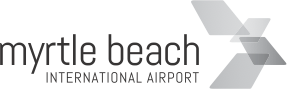 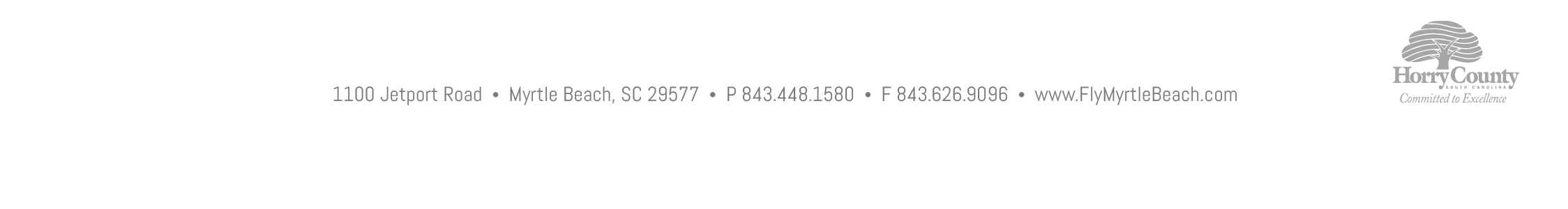 ____________________________________________________________________________________